КозоводствоВлияние кормовой добавки Профорт® на микрофлору рубца и продуктивность дойных коз / В. В. Солдатова [и др.] // Молочное и мясное скотоводство. – 2018. – № 5. – С. 24–27 : 3 табл., 3 рис.В настоящее время козоводство становится все более перспективной отраслью сельского хозяйства, как в РФ, так и в мире. Проводилось исследование эффективности применения в козоводстве кормовой добавки Профорт®, разработанной ООО «БИОТРОФ». Для эксперимента сформировали 2 группы коз-аналогов. Контрольная группа животных получала основной рацион, опытная - дополнительно кормовую добавку Профорт®. Применение кормовой добавки Профорт® способствовало укреплению здоровья, повышению аппетита и общей активности животных. В опытной группе отмечено повышение удоя на 13,15%, содержания жира в молоке на 1,7%, снижение затрат корм. ед. на 1 кг молока на 6,7%. Прибыль на 1 голову, вырученная от продажи молока за опыт, в опытной группе была выше на 13,1%. За время проведения эксперимента в контрольной группе зафиксирован падеж 3 голов, что, вероятней всего, было следствием контаминации кормов микотоксинами, в опытной группе, получавшей кормовую добавку Профорт®, падежа не было. Данный факт показывает положительное влияние кормовой добавки Профорт® на микрофлору рубца опытных животных, увеличение сопротивляемости организма к микотоксикозу, что в итоге и привело к сохранности поголовья. Анализ микрофлоры рубца коз методом T-RFLP показал большее содержание представителей нормофлоры и уменьшение количества условно-патогенных и патогенных бактерий. Применение кормовой добавки Профорт® в кормлении дойных коз способствовало нормализации состава микрофлоры рубца, повышению иммунитета, улучшению здоровья, повышению сохранности и продуктивности опытных животных. Косимов, М. А. Влияние использования семени тонковолокнистых ангорских козлов американской селекции на настриг и качество мохера помесей с таджикской шерстной породой коз / М. А. Косимов, Ф. Ф. Косимов // Зоотехния. – 2018. – № 10. – С. 15–17 : 2 рис. По результатам скрещивания коз таджикской шерстной породы с козлами ангорской породы техасской селекции увеличился настриг шерсти и улучшены ее основные качественные показатели у полученных помесных козлят по сравнению с контрольными козлятами местных шерстных коз.Составитель: Л. М. Бабанина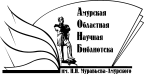 «Амурская областная научная библиотека имени Н.Н. Муравьева-АмурскогоОтдел библиографии и электронных ресурсов